	 ASD Learning Support Assistant 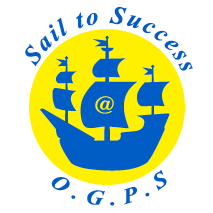 Person Specification	 ASD Learning Support Assistant Person Specification	 ASD Learning Support Assistant Person SpecificationEssentialDesirableQualificationsHolds, is working towards or willing to work towards NVQ level 2 or 3 in childcare and Education or equivalent qualification or experienceGood Numeracy and Literacy skillsFirst aid trainingExperienceExperience of working with children or young people with SEND Professional Knowledge and UnderstandingAn interest in and a basic understanding of SEND Provide high quality teaching and learning support to meet the needs of all pupils Full working knowledge of relevant polices/codes of practice and awareness of relevant legislationHas up to date knowledge of relevant legislation and guidance in relation to working with, and the protection of, children and young carersAbility to use own initiative and demonstrate problem solving skillsSkills and abilitiesTo report and record accurately, including a good standard of written and spoken EnglishTo be patient, caring and calm at all timesTo be flexible and adapt to the changing needs of individuals To show a commitment to equal opportunities and anti-discriminatory practiceAbility to use own initiative and work as a member of a teamCompetent in ICTTo be able to communicate effectively with parents AdditionalShares the vision and values for our schoolAbility to relate well to children and adultsWork constructively as part of a team, understanding classroom roles and responsibilities and your own position within these.Able to deal sensitively with people and achieve positive outcomes.Ability to self-evaluate learning needs and actively seek learning opportunitiesTo take pride in your work and have high expectations of self and othersEnquiring, independent thinkerApproachable, honest, reliable, resilient; has presence and is highly visible to staff, children, parents/carers and the wider community